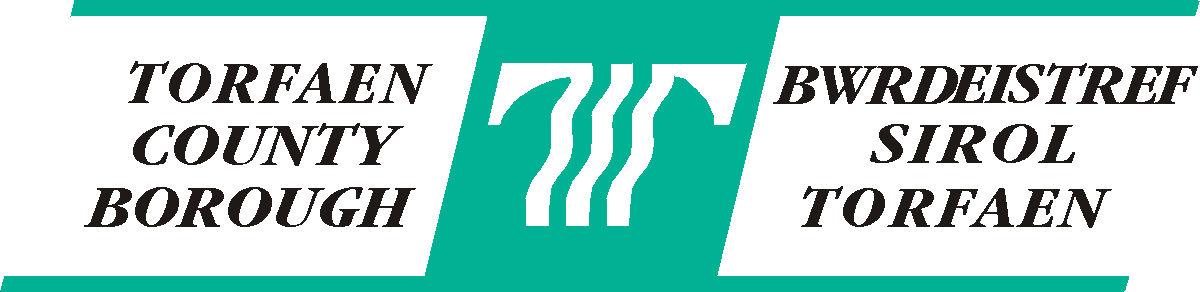 APPLICATION FOR FINANCIAL ASSISTANCE FROM THE WELSH CHURCH FUND IN THE FINANCIAL YEAR 2024/2025 administered by Torfaen County Borough CouncilClosing dates for receipt of all completed application forms are:30 April 2024/ 31st July 2024  / 31st Oct 2024 / 31st Jan 25Decisions will be communicated within 14 days of closure date to contact as stated in 2aPlease supply a copy of your last annual accounts – these will be treated in confidence6.	AUTHORISATION DETAILS6a	To ensure that organisations are applying for funding with the consent of their Governing Committee, can the Chairperson (if this is not the contact person) or other authorised officer (stating their position) sign the application please.Name (Print) …………………………………………………………………………………Signature ……………………………………………………………………………………….Position in Organisation ………………………………………………………………………Date …………………………………………………………………………………………….6b	Signature of contact person for the projectName (Print) …………………………………………………………………………………...Signature ………………………………………………………………………………………Position in Organisation ………………………………………………………………………Date …………………………………………………………………………………………….WHEN COMPLETED THIS FORM SHOULD BE RETURNED TO:Email: Helen.Jenkins@torfaen.gov.ukPlease check that you have:Filled in all the questions – Incomplete forms may result in delays to your applicationEnclosed copies of recent accountsEntered accurate bank details otherwise payment cannot be madeEnsure the application is submitted before the closing dateFor internal use onlyDate of Panel:Attendees:Comments:Approved / Rejected1.ORGANISATION DETAILS:ORGANISATION DETAILS:aName and full postal address of Organisation that will benefit from an awardbWhat does your Organisation do?cHow long has your Organisation been running?dIs the Organisation registered as a Charity?YESNOeIf yes, what is its Charity number?f Payment Details:      Name in which account is heldSort Code Account Number      Roll/Other Number       (only required for Building Societies)Maximum grant of £200 if application is successful.  Payment to successful applicants will be made by direct bank transfer – please ensure correct bank details are provided.……………………………………………….……………………………………………….2.CONTACT DETAILS:CONTACT DETAILS:aName of Contact bAddress of Contact (if different from above in 1a)cTelephone / E-mail contact detailsDaytime  : ………………………………...Evening  : ………………………………...Email : …………………………………...3.PROJECT DETAILS:PROJECT DETAILS:aHow much money are you asking for from the Welsh Church Fund towards your project? (Maximum of £200)£ ……………….bWhat do you require the funding for?(continue on a separate sheet, if necessary) cWho/How many will benefit from it?dHas the organisation previously        applied for a Grant from the Welsh Church Fund?  If yes, in which year and amount?YESNO………………….  £ ……………eHave any other bodies or Council Departments been approached for assistance?  If so, which and with what results, if known?4.FINANCIAL DETAILS:FINANCIAL DETAILS:aPlease set out the costs for the whole of the project for which you are applying (These should include all running and equipment costs.  Please provide as much information as possible including where appropriate, costings, estimates, etc.)Please set out the costs for the whole of the project for which you are applying (These should include all running and equipment costs.  Please provide as much information as possible including where appropriate, costings, estimates, etc.)PROJECT BUDGETPROJECT BUDGETDescription of ExpenditureCOST (£)Total Cost of Project (£)£                bAre you using any of your organisation’s own funds towards the cost of the project?If so, how much?£ ……………….cCan you tell us briefly what your organisation gives to your community (such as volunteer hours, premises, equipment, fund raising etc.)?  This helps us to build a picture of the value that voluntary groups, such as yours, give to their community.5.PROJECT MANAGEMENT AND EVALUATION:PROJECT MANAGEMENT AND EVALUATION:aIf you receive funding for the project, when will it start and finish? (actual / projected)Start Date: ………………………………….Finish Date: ………………………………...